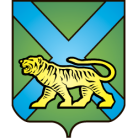 ТЕРРИТОРИАЛЬНАЯ ИЗБИРАТЕЛЬНАЯ КОМИССИЯ
ГОРОДА УССУРИЙСКАРЕШЕНИЕг. Уссурийск
О назначении Е.Г. Писанкопредседателем участковой избирательной комиссии избирательного участка № 2821На основании решения территориальной избирательной комиссии города Уссурийска от 25 марта 2019 года № 152/1015 «Об освобождении                  Н.С. Стукаловой от должности председателя и сложении полномочий члена участковой избирательной комиссии с правом решающего голоса избирательного участка № 2821» и в соответствии с частью 7 статьи 28 Федерального закона «Об основных гарантиях избирательных прав и права на участие в референдуме граждан Российской Федерации», частью 8 статьи 31 Избирательного кодекса Приморского края территориальная избирательная комиссия города УссурийскаРЕШИЛА:Назначить председателем участковой избирательной комиссии избирательного участка № 2821 Писанко Елену Георгиевну, заместителя председателя участковой избирательной комиссии избирательного участка     № 2821. Направить настоящее решение в участковую избирательную комиссию избирательного участка № 2821 для сведения и ознакомления Писанко Е.Г.Выдать председателю участковой избирательной комиссии избирательного участка № 2821 Писанко Е.Г. удостоверение установленного образца.Разместить настоящее решение на официальном сайте администрации Уссурийского городского округа в разделе «Территориальная избирательная комиссия города Уссурийска» в информационно-телекоммуникационной сети «Интернет».Председатель комиссии		                                            О.М. МихайловаСекретарь комиссии					                                Н.М. Божко03 июня 2019 года                     № 155/1046